Radisson Blu PricesThe special prices that Radisson Blu offers to the seminar guests are the above mentioned prices are per room per day and include a rich breakfast. Also there is a Wifi in the room, including a gym space usage. The prices do NOT include the state tax of 4€ per day. A different receipt is issued for that. Check location in google maps here https://goo.gl/maps/Him1Bu7HsPWRR5oeA 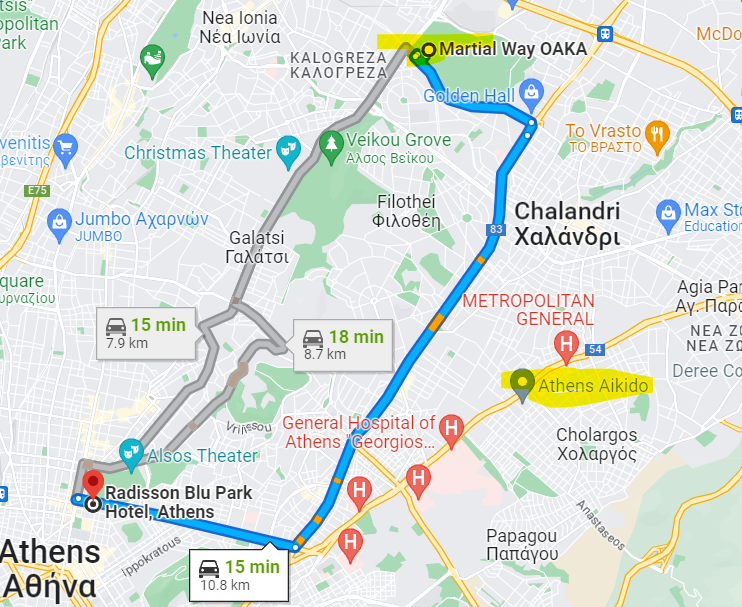 Titania Hotel Prices The special prices that Titania Hotel offers to the seminar guests are the above mentioned prices are per room per day and include a rich breakfast.The prices do NOT include the state tax of 3€ per day. A different receipt is issued for that. Check location in google maps here https://goo.gl/maps/goMbtgukNGBP14597 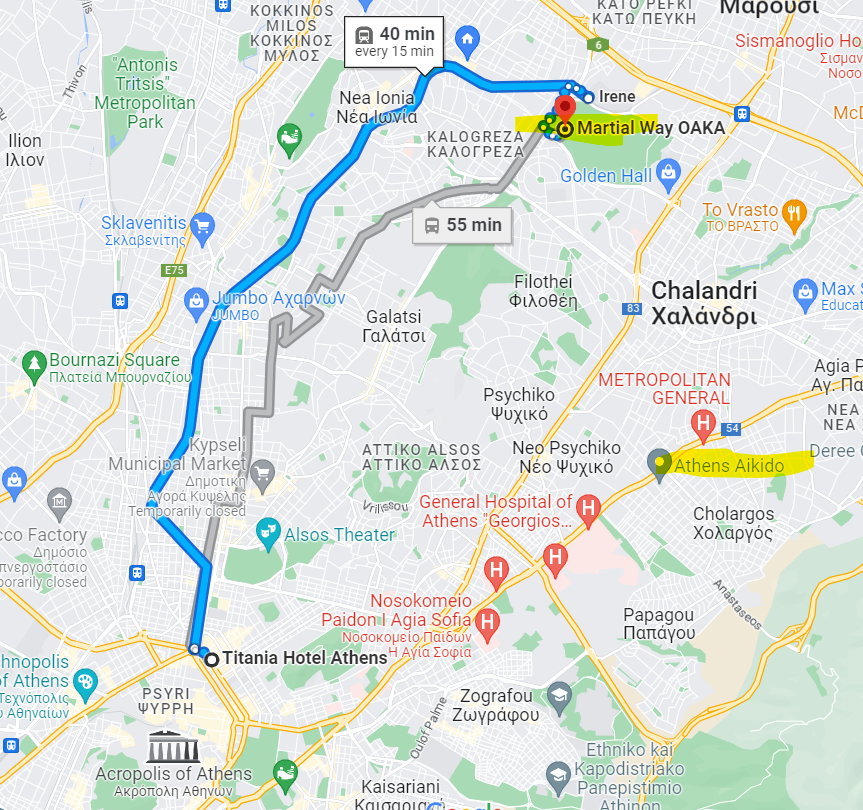 International Aikido meeting 28.03-2.04.2023 Athens International Aikido meeting 28.03-2.04.2023 Athens Price/ room/ stay Single room € 135,00 ΒΒ   with breakfast Double room € 155,00 ΒΒ   with breakfastTriple room € 185,00 ΒΒ   with breakfastInternational Aikido meeting 28.03-4.04.2023 Athens International Aikido meeting 28.03-4.04.2023 Athens Price/ room/ stay Single room € 120,00 ΒΒ   with breakfast Double room € 145,00 ΒΒ   with breakfastTriple room € 175,00 ΒΒ   with breakfast